ΛΕΙΤΟΥΡΓΙΚΑ ΚΕΝΑ ΓΙΑ ΤΟΠΟΘΕΤΗΣΗ ΑΝΑΠΛΗΡΩΤΩΝ Α΄ΦΑΣΗΣΠΕ60 Νηπιαγωγών Γενικής Εκπαίδευσης Οι δηλώσεις προτίμησης θα αποσταλούν, μόνο ηλεκτρονικά στο mail της Διεύθυνσης (mail@dipe.eyr.sch.gr ), μέχρι αύριο Τρίτη στις 09:00. 	            Καρπενήσι, 21.09.2020Η Διευθύντρια  ΔΙΠΕ Ευρυτανίας                                                                                                      Δρ.  Ρόγκα Ευαγγελία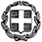                                ΥΠΟΥΡΓΕΙΟ ΠΑΙΔΕΙΑΣ                                    ΚΑΙ ΘΡΗΣΚΕΥΜΑΤΩΝΠΕΡΙΦΕΡΕΙΑΚΗ ΔΙΕΥΘΥΝΣΗ ΠΡΩΤΟΒΑΘΜΙΑΣ &   ΔΕΥΤΕΡΟΒΑΘΜΙΑΣ  ΕΚΠΑΙΔΕΥΣΗΣ ΣΤΕΡΕΑΣ ΕΛΛΑΔΑΣ ΔΙΕΥΘΥΝΣΗ ΠΡΩΤΟΒΑΘΜΙΑΣ ΕΚΠΑΙΔΕΥΣΗΣ ΕΥΡΥΤΑΝΙΑΣ---------------                               ΥΠΟΥΡΓΕΙΟ ΠΑΙΔΕΙΑΣ                                    ΚΑΙ ΘΡΗΣΚΕΥΜΑΤΩΝΠΕΡΙΦΕΡΕΙΑΚΗ ΔΙΕΥΘΥΝΣΗ ΠΡΩΤΟΒΑΘΜΙΑΣ &   ΔΕΥΤΕΡΟΒΑΘΜΙΑΣ  ΕΚΠΑΙΔΕΥΣΗΣ ΣΤΕΡΕΑΣ ΕΛΛΑΔΑΣ ΔΙΕΥΘΥΝΣΗ ΠΡΩΤΟΒΑΘΜΙΑΣ ΕΚΠΑΙΔΕΥΣΗΣ ΕΥΡΥΤΑΝΙΑΣ---------------Ταχ. Δ/νση:     Τ.Κ. – Πόλη:Πληροφορίες: Τηλέφωνο:  Φαξ:Ηλ. διεύθυνση:Ιστοσελίδα:Κτίρια ΟΑΕΔ – Περιοχή Προφήτης Ηλίας36100 – Καρπενήσι22370802412237080242mail@dipe.eyr.sch.gr http://dipe.eyr.sch.gr Α/ΑΟΝΟΜΑΣΙΑ ΣΧΟΛΕΙΟΥΑΡΙΘΜΟΣ ΚΕΝΩΝ ΚΑΤΗΓΟΡΙΑ ΜΟΡΙΟΔΟΤΗΣΗΣ1Ν/Γ Παλαιοκατούνας1ΙΑ’2Παράρτημα Δάφνης1Ι’ΣΥΝΟΛΟΣΥΝΟΛΟ2